ODPRTO TEKMOVANJE 2023ZNANI SO ZMAGOVALCI KATEGORIJ IN DELA, UVRŠČENA V OŽJI IZBORRAZSTAVA: OD 14. APRILA DO 1. MAJA 2023 | SOMERSET HOUSE, LONDON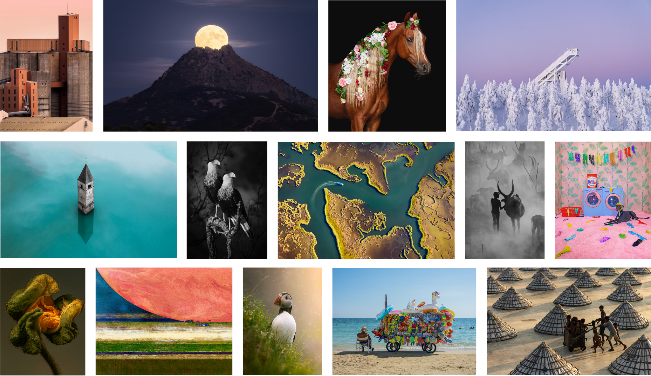 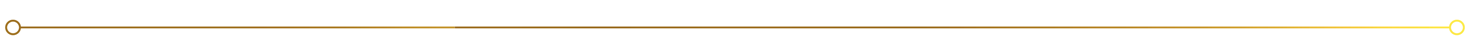 ZMAGOVALCI IN UVRŠČENI OŽJI IZBOR V ODPRTEM TEKMOVANJU 2023O NATEČAJU SONY WORLD PHOTOGRAPHY AWARDSMednarodno priznan natečaj Sony World Photography Awards, ki ga prireja World Photography Organisation, je eden najpomembnejših dogodkov v mednarodnem fotografskem koledarju. Natečaj, ki poteka že 16. leto in fotografom omogoča brezplačno sodelovanje, predstavlja svetovni glas fotografije ter nudi pomemben vpogled v sodobno fotografijo. Vodilnim in vzhajajočim umetnikom ob tem daje priložnost, da svoja dela predstavijo na mednarodnem odru. Poleg tega natečaj z Nagrado za izjemen prispevek v fotografiji prepoznava najvplivnejše svetovne fotografske umetnike. Letošnji nagrajenec, priznani japonski fotograf Rinko Kawauchi, se tako pridružuje uglednemu seznamu velikih imen, kot so Martin Parr, William Eggleston, Candida Hofer, Nadav Kander, Gerhard Steidl, Edward Burtynsky in Graciela Iturbide. Dela nagrajenih fotografov in tistih, ki so se uvrstili v ožji izbor, so razstavljena na vsakoletni prestižni razstavi v galeriji Somerset House v Londonu. worldphoto.org/sony-world-photography-awards-exhibition O WORLD PHOTOGRAPHY ORGANISATION World Photography Organisation je vodilna globalna platforma, namenjena razvoju in napredku fotografske kulture. Njene programske in tekmovalne pobude nudijo dragocene priložnosti za umetnike s področja fotografije ter jim pomaga razširiti glas o njihovem delu. Natečaj Sony World Photography Awards je glavni program organizacije. Ustanovljen je bil leta 2007 in velja za eno največjih in najprestižnejših fotografskih tekmovanj, ki slavi delo uveljavljenih in vzpenjajočih se fotografov. Vsako leto na razstave po vsem svetu privablja na desettisoče obiskovalcev. World Photography Organisation je fotografska veja organizacije Creo, ki je odgovorna za uresničevanje iniciativ in programskih vsebin na področjih fotografije, filma in sodobne umetnosti. Spremljajte World Photography Organisation na družbenih omrežjih Instagram (@worldphotoorg), Twitter (@WorldPhotoOrg) in LinkedIn/Facebook (World Photography Organisation). Sledite nam lahko prek ključnikov: #sonyworldphotographyawards #swpa #swpanews. CREOCreo pripravlja in organizira dogodke ter programske vsebine na treh ključnih področjih: fotografija, film in sodobna umetnost. Organizacija Creo, ki je bila leta 2007 ustanovljena kot World Photography Organisation, je vse od tedaj rasla in krepila svoje poslanstvo ustvarjanja pomembnih priložnosti za ustvarjalce ter širila doseg svojih kulturnih dejavnosti. Najpomembnejši projekti organizacije so: natečaja Sony World Photography Awards in Sony Future Filmmaker Awards, dogodka PHOTOFAIRS Shanghai in Photo London ter prihajajoči dogodek PHOTOFAIRS New York (septembra 2023). V sodelovanju s podjetjem Angus Montgomery Arts pomaga uresničevati projekte, ki so del nekaterih vodilnih svetovnih umetniških sejmov. Ime Creo v latinščini pomeni 'Ustvarjam', kar izvrstno ponazarja cilje in prizadevanja organizacije po ustvarjanju priložnosti za vidnost in prepoznavnost ustvarjalnih posameznikov. www.creoarts.com O PODJETJU SONY GROUP COORPORATION	Sony Group Corporation je kreativno podjetje za zabavo s trdnimi temelji v tehnologiji. Od iger in mrežnih storitev do glasbe, fotografij, elektronskih izdelkov in rešitev, slikovnih senzorjev ter finančnih storitev – Sonyjev cilj je z močjo kreativnosti in tehnologije napolniti svet s čustvi. Za več informacij obiščite spletni naslov sony.com/enO PODJETJU SONY CORPORATIONPodjetje Sony Corporation je v skupini Sony Group odgovorno za razvedrilo, tehnologijo in storitve. Njegova vizija vključuje skrb za čustva ali Kando ter ustvarjanje občutka brezskrbnosti in zaupanja ali po japonsko Anshin. To želi Sony z raziskovanjem novih tehnologij in izzivov prinesti ljudem in družbi po vsem svetu, ter tako omogočiti uživanje v ustvarjenih izdelkih in storitvah s področij, kot so domača zabava in zvok, upodabljanje ter mobilne komunikacije. Za več informacij obiščite spletni naslov www.sony.net.  AVTORSKE PRAVICE IN NASLOVI FOTOGRAFIJ – MREŽNI PRIKAZ (OD ZGORNJE VRSTICE OD LEVE PROTI DESNI): © Mark Benham, Združeno kraljestvo, zmagovalec, Odprto tekmovanje, kategorija Arhitektura, Sony World Photography Awards 2023© Jordi Coy, Španija, ožji izbor, Odprto tekmovanje, kategorija Pokrajina, Sony World Photography Awards 2023© Kinga Wnuk, Poljska, ožji izbor, Odprto tekmovanje, kategorija Ustvarjalno, Sony World Photography Awards 2023© Isabel Bielderman, Nizozemska, ožji izbor, Odprto tekmovanje, kategorija Pokrajina, Sony World Photography Awards 2023© Paweł Jagiełło, Poljska, ožji izbor, Odprto tekmovanje, kategorija Potovanje, Sony World Photography Awards 2023© Dinorah Graue Obscura, Mehika, zmagovalka, Odprto tekmovanje, kategorija Naravni in divji živalski svet, Sony World Photography Awards 2023© İsmail Serhat Şahin', Turčija, ožji izbor, Odprto tekmovanje, kategorija Potovanje, Sony World Photography Awards 2023© Max Vere-Hodge, Združeno kraljestvo, zmagovalec, Odprto tekmovanje, kategorija Potovanje, Sony World Photography Awards 2023© Enda Burke, Irska, ožji izbor, Odprto tekmovanje, kategorija Ustvarjalno, Sony World Photography Awards 2023© Xiaoye Jin, Kitajska, ožji izbor, Odprto tekmovanje, kategorija Predmet, Sony World Photography Awards 2023© Michael Prince, ZDA, ožji izbor, Odprto tekmovanje, kategorija Pokrajina, Sony World Photography Awards 2023© James Hunter, ZDA, ožji izbor, Odprto tekmovanje, Naravni in divji živalski svet, Sony World Photography Awards 2023© Lorenzo Grifantini, Italija, ožji izbor, Odprto tekmovanje, kategorija Ulična fotografija, Sony World Photography Awards 2023© Azim Khan Ronnie, Bangladeš, zmagovalec, Odprto tekmovanje, kategorija Življenjski slog, Sony World Photography Awards 2023ARHITEKTURAZmagovalec kategorijeMark Benham, Združeno kraljestvoOžji izborRobert Bolton, Združeno kraljestvoTony Cowburn, Združeno kraljestvoFabio Del Ghianda, Italija Peter Dulis, Kanada Donell Gumiran, FilipiniYichien Lee, Tajvan Angiolo Manetti, Italija Desmond Chien Yew Ngu, MalezijaMargit Lisa Roeder, NemčijaYuya Takahashi, Japonska George Turnbull, Združeno kraljestvoKjell Vikestad, NorveškaAlbrecht Voss, NemčijaBeatrice Wong, Hong KongUSTVARJALNOZmagovalec kategorijeBoris Eldagsen, NemčijaOžji izborElli Asker, AzerbajdžanNicolas Bigot, FrancijaHardijanto Budyman, Indonezija Enda Burke, IrskaBilal EL Harousse, MarokoMariola Glajcar, PoljskaYi Han, KitajskaPeter Irungu, KenijaRichard Poe, ZDAAngel Ros Die, ŠpanijaNamukolo Siyumbwa, ZambijaKinga Wnuk, PoljskaChenghao Zhao, KitajskaPOKRAJINAZmagovalec kategorijeGiorgos Rousopoulos, GrčijaOžji izborOlivia Bennett, Združeno kraljestvoIsabel Bielderman, NizozemskaRobert Bilos, HrvaškaJordi Coy, ŠpanijaDavid Del Rosario Dávila, ŠpanijaGill Fry, AvstralijaJudith Kuhn, NemčijaBing Li, KanadaRoberto Pavić, HrvaškaMichael Prince, ZDAMartin Rak, ČeškaAndreja Ravnak, SlovenijaIndirani Thevar, IndijaMarcin Zajac, PoljskaŽIVLJENJSKI SLOGZmagovalec kategorijeAzim Khan Ronnie, BangladešOžji izborFrancesco Bambi, ItalijaRuth Chamberlain, Združeno kraljestvoRaffaella De Luise, ItalijaMohamad Ali Harisi, LibanonSabbir Hossen, BangladešJessica Innemee, Nizozemska Kathryn Mussallem, Kanada Ninoshka Pais, KanadaMarkus Pasa, AvstrijaJean Veron, FrancijaZuojian Wang, KitajskaGIBANJEZmagovalec kategorijeZhenhuan Zhou, KitajskaOžji izborZacarías Abad Torres, ŠpanijaPedro Luis Ajuriaguerra Saiz, ŠpanijaKristian Hvidtfeldt Buus, Danska Ricardo García Mainou, MehikaGabriel Hernandez, ŠpanijaLeo Huang, TajvanAndres Moreno, Kolumbija Francesco Junior Mura, ItalijaRaido Nurk, EstonijaKazutoshi Ono, JaponskaAta Ranjbar Zeydanloo, IranMartin Rickett, Združeno kraljestvoNARAVNI IN DIVJI ŽIVALSKI SVETZmagovalec kategorijeDinorah Graue Obscura, MehikaOžji izborVince Burton, Združeno kraljestvoCharly Clérisse, FrancijaSubrata Dey, BangladešPatrick Ems, ŠvicaMarcio Esteves Cabral, BrazilijaMark Fitzsimmons, AvstralijaPietro Formis, ItalijaJose Manuel Grandio, ŠpanijaJames Hunter, ZDAArnfinn Johansen, NorveškaAndrea Michelutti, ItalijaProtap Shekhor Mohanto, BangladešAlex Pansier, NizozemskaTibor Prisznyák, MadžarskaPREDMETZmagovalec kategorijeMieke Douglas, NizozemskaOžji izborMasahiko Abe, JaponskaGiuseppe Colarusso, ItalijaZeynep Demirhan, TurčijaTim Green, Združeno kraljestvoAndrius Kundrotas, LitvaXiaoye Jin, KitajskaRoberto Emiliano Porsella Jurado, ArgentinaMasumi Shiohara, JaponskaNan Lay Thwe Oo, MjanmarCatherine Wang, ZDAPORTRETZmagovalec kategorijeSukhy Hullait, Združeno kraljestvoOžji izborBrian Cassey, Združeno kraljestvoJonathan Damslund, DanskaDonell Gumiran, FilipiniGlenn Homann, AvstralijaSandra Mickiewicz, PoljskaNukabari Opuama, NigerijaLukas Palatinus, SlovaškaLouis Park, Nova ZelandijaAngela Perez, ZDAMwana Pwo, AngolaGemma Sains, Združeno kraljestvoChristopher Wonder, Nigerija Mateusz Żurowski, PoljskaULIČNA FOTOGRAFIJAZmagovalec kategorijeAndreas Mikonauschke, NemčijaOžji izborNazly Ahmed, Šri LankaStan De Zoysa, ŠpanijaLorenzo Grifantini, ItalijaRizwan Hasan, BangladešBarbara Iwińska, PoljskaLucian Alexandru Micu, RomunijaCath Muldowney, Združeno kraljestvoKathryn Mussallem, KanadaBenson Spiers, Združeno kraljestvoChin Leong Teo, SingapurTakahiro Toh, JaponskaTing Hao Tseng, TajvanTommaso Vaccarezza, ItalijaPável Vélez, MehikaPOTOVANJEZmagovalec kategorijeMax Vere-Hodge, Združeno kraljestvoOžji izborPamela Chiang, TajvanErhan Coral, TurčijaTim Daniels, Združeno kraljestvoCallie Eh, MalezijaMarios Forsos, GrčijaTakahiro Gamou, JaponskaPaweł Jagiełło, PoljskaGuojia Li, KitajskaYukihito Ono, JaponskaAdrian Pearce, Združeno kraljestvoFabian Pfeifhofer, Italijaİsmail Serhat Şahin', TurčijaAnkur Tambde, IndijaYunhua Yu, Kitajska